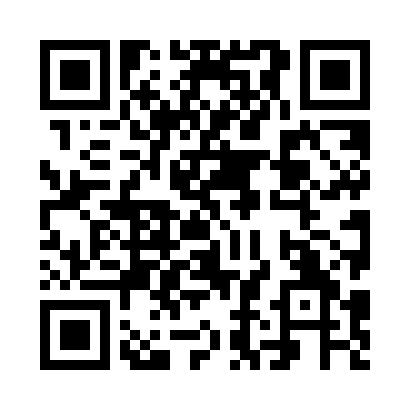 Prayer times for Marshfield, Bristol, UKMon 1 Jul 2024 - Wed 31 Jul 2024High Latitude Method: Angle Based RulePrayer Calculation Method: Islamic Society of North AmericaAsar Calculation Method: HanafiPrayer times provided by https://www.salahtimes.comDateDayFajrSunriseDhuhrAsrMaghribIsha1Mon3:054:571:136:499:2911:212Tue3:064:581:136:499:2911:213Wed3:064:591:146:499:2811:214Thu3:074:591:146:499:2811:215Fri3:075:001:146:499:2711:216Sat3:085:011:146:489:2711:207Sun3:085:021:146:489:2611:208Mon3:095:031:146:489:2611:209Tue3:095:041:156:489:2511:2010Wed3:105:051:156:479:2411:1911Thu3:105:061:156:479:2311:1912Fri3:115:071:156:479:2211:1913Sat3:125:081:156:469:2211:1814Sun3:125:091:156:469:2111:1815Mon3:135:111:156:459:2011:1716Tue3:135:121:156:459:1911:1717Wed3:145:131:166:449:1711:1618Thu3:155:141:166:439:1611:1619Fri3:155:161:166:439:1511:1520Sat3:165:171:166:429:1411:1521Sun3:175:181:166:429:1311:1422Mon3:185:201:166:419:1111:1323Tue3:185:211:166:409:1011:1324Wed3:195:221:166:399:0911:1225Thu3:205:241:166:389:0711:1126Fri3:205:251:166:389:0611:1127Sat3:215:271:166:379:0411:1028Sun3:225:281:166:369:0311:0929Mon3:225:291:166:359:0111:0830Tue3:235:311:166:349:0011:0831Wed3:245:321:166:338:5811:06